Памятка для родителей и педагогов по профилактике травматизма.Охрана здоровья детей – важнейшая задача, как педагогов, воспитателей, так и родителей. В связи с этим остро встает вопрос о профилактике детского травматизма. Невозможно водить ребенка все время за руку. Необходимо своевременно объяснить ему, где, когда и как он может попасть в опасную ситуацию.                                                                                                                               В первичной профилактике детского травматизма большая роль отводится родителям. По частоте полученных детьми травм на первом месте – падение на ровном месте. Ребенок зацепился за что-то ногой или обул новые ботинки на скользящей подошве и т.д. Обыденность ситуации притупляет бдительность родителей, и невнимательность детей часто приводит к печальным результатам. Особенно зимой, в пору санок, лыж, скольжения по ледяным дорожкам, играх в снежки. Иногда виновниками травм бывают сами родители. Неисправные домашние электроприборы, розетки, не выключенные утюги, щипцы для завивки волос – все это может стать причиной страданий детей.                                                                                        Не следует забывать о ребяческой любознательности – сколько желающих сунуть шпильку или гвоздь в розетку, чтобы узнать: «А что там внутри?». Очень часто травма – результат ушиба. На ребенка может случайно упасть картина, если она плохо закреплена; цветочный горшок, если он неудачно поставлен на полке; вешалка, если дети во время игры прячутся там, где висят вещи.                                                                                                     Серьезные ранения можно получить при ушибе качелями, лазанья по турникам на спортивных площадках ,прыжки и бег по ступеням лестничных маршей .  Ранения обычными предметами очень частые травмы, которые получают дети. Ранения во время работы ножницами, рисование карандашами или красками… Дети любят мастерить, рисовать, но у них не хватает умения, движения их размашисты. Они могут нанести травму не только себе, но и рядом сидящему ребенку.                                                                                      Утром, отправляя своего ребенка в школу или детский сад, необходимо проверить, не взял ли он потенциально опасные предметы: мелкие игрушки или пуговицы, острые  и  колющие  предметы и т.д. Даже мелкие заколки для волос у девочек могут привести к печальным последствиям. У девочек бывают травмы ушей и из-за длинных сережек, которые мешают при одевании или снимание вещей, а так же, серьга может зацепиться, во время игры (другим ребенком или самой) при занятии спортом.                                                                                             В целом, мы ежедневно должны  проводить профилактику травматизма и в детских садах и в школах – это игры и беседы по безопасности.                                                         Наши дети должны научатся разбираться в причинах опасных ситуаций. Ребенок запоминает ее и, столкнувшись с подобным обстоятельствами в жизни, будет знать, как надо себя вести. Поведение взрослых при несчастных случаях и травмах у детей.                                                                                                               Если ребенок… Ушиб голову. Необходимо уложить его в постель. Намочить салфетки холодной водой и прикладывать к голове, а по мере согревания менять их. Следить за состоянием ребенка. Признаки сотрясения мозга: головокружение, тошнота, рвота. В этих случаях надо вызвать врача.                                     Оцарапался, порезался. Промыть ранку, ссадину, царапину перекисью водорода. Края места повреждения смазать настойкой йода или бриллиантовой зелени, наложить повязку. Если ранка глубокая, обратиться к хирургу: возможно потребуется наложить швы.                                                                                           Упал с высоты, сильно ушиб ногу или руку. Если появляется отек буквально на глазах, ребенок жалуется на сильную боль, возможно это перелом. Не следует ощупывать ушибленное место, этим только усилите боль! Ребенку станет легче, если доставляя его в медицинское учреждение, руку взять на перевязь, ногу прибинтовать к ровной доске, широкой линейке, журналу.                                      Получил ожог кипятком, горячей пищей. Подставить обожженный участок тела под струю холодной воды – это уменьшит боль. Если появились пузыри – не прокалывать их! Сильный ожог, когда его площадь достаточно велика (больше ладони ребенка), требует экстренной медицинской помощи! До приезда «скорой» ничем не смазывать, не присыпать!                                                                     Проглотил лекарства, приняв их за конфеты. Поскорее вызвать у ребенка рвоту, засунув ему в рот обернутый бинтом палец и надавливая на корень языка. Желательно выяснить, сколько таблеток он проглотил и какие. Если известно, сколько их было в упаковке, флаконе, посчитать оставшиеся. Вялость, сонливость, как и резкое возбуждение, - признаки лекарственного отравления! Срочно вызвать «скорую»!                                                                                                                  Отморозил пальцы рук или ног, кончик носа или щеки. Первая помощь заключается в прикладывании теплой салфетки, аккуратном растирании отмороженного места чистым платком или полотенцем, смоченным водкой или спиртом. Продолжать эту процедуру до появления чувствительности кожи, а после этого наложить повязку с вазелином. Нельзя растирать отмороженное место снегом (снег, как наждачная бумага, дополнительно травмирует кожу). Если отморожение глубокое и чувствительность долго не восстанавливается, растирание следует прекратить. Наложить повязку, согреть ребенка горячим питьем и поскорее доставить в больницу. Реакция детского организма на травму отличается от реакции взрослого.                                                                       Обморок – легкий вид потери сознания, случается у детей независимо от их состояния. Причинами могут послужить небольшие ранки с незначительным кровотечением, и не только у себя, но и у товарища. В таком случае надо посадить или положить ребенка, дать ему понюхать нашатырный спирт и потереть им виски. При тяжелой травме обычно возникает травматический шок. Ребенок покрывается холодным потом, бледнеет, пульс учащается и едва прощупывается, кровяное давление падает, температура тела снижается. Пострадавший не реагирует на окружающее. Коллапс, основной причиной которого является внезапное резкое падение давления, имеет много общего с шоком. Доврачебная помощь ребенку, находящемуся в состоянии травматического шока, заключается в смягчении или устранении вызвавших его причин (создание покоя для сломанной конечности, остановка наружного кровотечения т.д.). Надо успокоить больного и согреть, а главное, как можно скорее доставить его в медицинское учреждение при максимально щадящей транспортировке.                                                                                               УВАЖАЕМЫЕ РОДИТЕЛИ и педагоги! Правильно оказанная первая помощь облегчает дальнейшее лечение. Старайтесь успокоить ребенка, если он испуган, не показывайте ему своего волнения, действуйте быстро и без суеты. Даже если травма вам показалась не слишком серьезной и вы успешно помогли ребенку, его все равно надо как можно скорее показать врачу, потому что впечатление хорошего самочувствия может вызывать внутренние кровоизлияния, сотрясения мозга, а также другие травмы, способные повлечь серьезные последствия.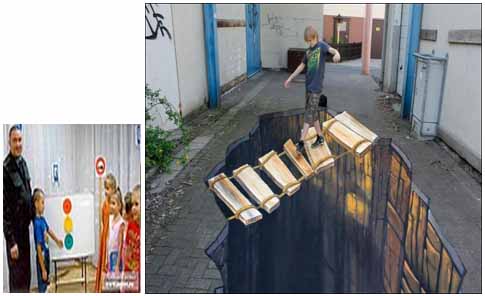 Берегите детейот несчастных случаев!